Publicado en Madrid el 18/04/2017 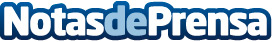 DEC convoca la cuarta edición de los Premios a las mejores prácticas en Experiencia de ClienteSe pueden presentar candidaturas hasta el 9 de junioDatos de contacto:Javier Rosell678971661Nota de prensa publicada en: https://www.notasdeprensa.es/dec-convoca-la-cuarta-edicion-de-los-premios-a Categorias: Comunicación Marketing Madrid Emprendedores Eventos Recursos humanos Premios http://www.notasdeprensa.es